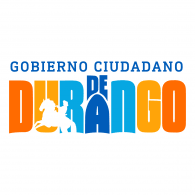 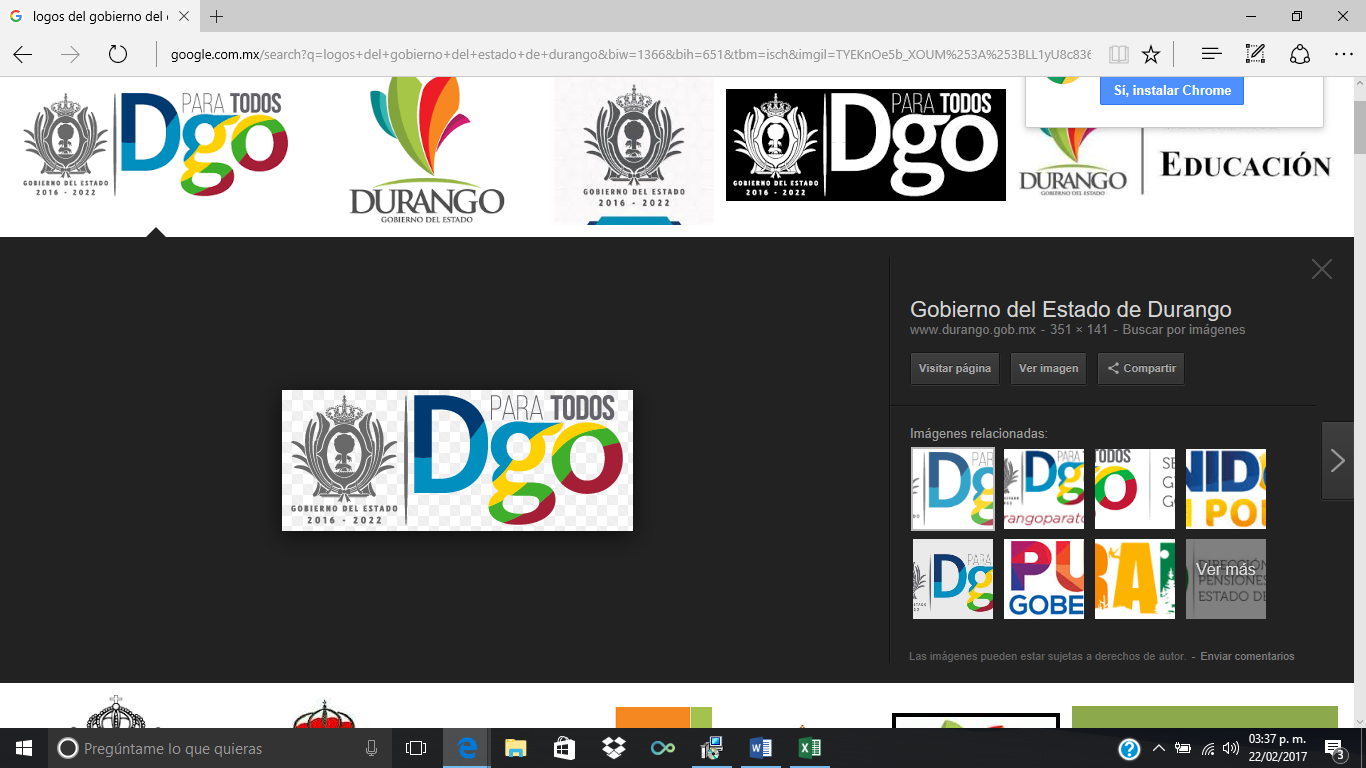 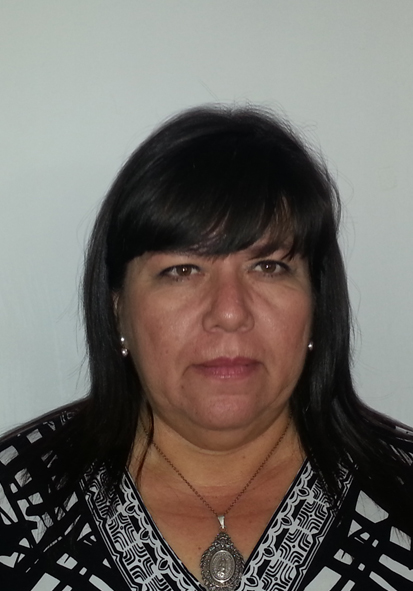 Instituto Tecnológico De Durango (1985-1990)Ing. IndustrialCoordinación de Área Rural y Desayunos Escolares del Sistema para el Desarrollo Integral de la Familia del Municipio de Durango, de Feb. 2008 a la FechaEncargada del Centro de Desarrollo “Constitución” del Sistema para el Desarrollo Integral de la Familia del Municipio de Durango, de Dic. 2004 a 2008Fotógrafo Instituto Federal Electoral Junio 1993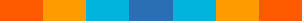 